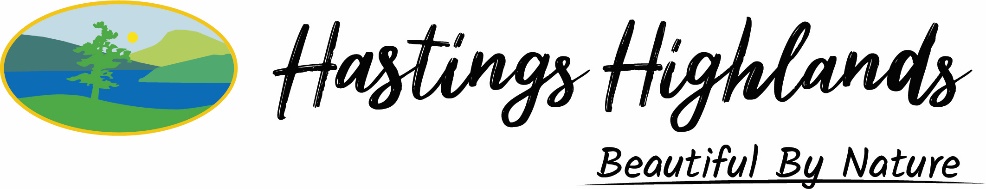 REPORTTO:           	Members of Council	FROM:     	Rod Moffitt, CEO, Hastings Highlands Public LibraryDATE:	January 22, 2020, Regular Meeting of Council, Operations                           RE:         	Monthly Library / Cultural Report______________________________________________________________________
RECOMMENDATION:
THAT Council accepts the Cultural Report as information only, as submitted by the Library CEO.BACKGROUND:Library Board:  The next Library Board meeting is on Thursday, January 23rd at 9:00 am in the program room.Rod will be attending the Ontario Library Association conference in Toronto from Tuesday, January 28th to Friday, January 31st.New hours of operation – The Hastings Highlands Public Library is pleased to increase the hours of operation on Saturdays until 3:00 pm in order to serve the residents of Hastings Highlands better.  Community survey – The HHPL community survey is still available to complete online through our website, or by obtaining a hard copy at our circulation desk.  The closing date for the survey will be Wednesday, January 22nd.  A Board committee will receive the survey results at the Board meeting on Thursday, January 23rd.  Results of the survey will be announced after the February Board meeting.ASL Winter Course – Local resident, Amber Constable, is offering ASL classes again this winter.  The classes will run for an hour each either on Tuesday afternoons (1:00 pm) or Wednesday mornings (11:00 am) for a period of six weeks from the week of January 20th to the week of February 24th.  Please call the library to register for the courses.Long Talks in the Woods – The Long Talks in the Woods monthly conversation series is set to begin in partnership with Transition Town Maynooth and the HHPL!  The initial talk is an introduction to ecological economics.  Shaun Sellers will be leading the discussion on what ‘the economy’ means and why bringing an ecological perspective to the study of ‘the economy’ is critical to addressing the global ecological crisis.  The first talk will be presented twice:  Thursday, January 23rd from 6-8 pm and Friday, January 24th from 12-2 pm.  For more information, check out their website at longtalks.caBook Club – The next Book Club meeting will be held on Thursday, January 16th from 1:00 – 3:00 pm.  ‘Victoria’ by Daisy Goodwin is the book that will be discussed.  You can pick up a copy of the book from the circulation desk.Cultural Corner – January’s Cultural Corner is exhibiting the work of local artist Richard Baynes.  Come in to the library to view his interesting and  eclectic works of art.Health and Wellness – There will be a presentation on Health and Wellness by Eleanor Cheyne, a certified Nutritional Consultant, on Wednesday, January 22nd from 6:30 – 8:00 pm.  The cost for the session is $5.00 with all proceeds going towards the HHPL.Mend-it in Maynooth – The next exciting Mend-It in Maynooth is occurring on Tuesday, January 14th from 2:00 – 5:00 pm.  This is a free clothing and textile ‘repair-a-thon’.  Please contact 613-334-1230 to register.Community Walk – Tired of being cooped up in the house all winter?  Come out to the Emond Centre on Wednesdays from 10:30 – 11:30 am for the Community Walk.  Meet and talk with new friends while you walk in the safe and warm gymnasium.Robbie Burns night – Unfortunately, tickets for the Robbie Burns night on Saturday, January 25th are sold out.  This event featuring live music, delicious food (including haggis) and witty humour is being held at Memories Tea Room in Maynooth starting at 5:00 pm.  The Manhattan Project – There will be two screenings of the ‘made in Maynooth’ film, The Manhattan Project on Saturday, January 18th.  The red carpet is being rolled out and popcorn and refreshments will be available for this exciting event.Music in the Library – Our ever-popular ‘Music in the Library’ is happening every other Friday morning from 10:00 am to 12:00 pm.  You can bring your own instrument and play, or come and listen.  The next two sessions will be on Fridays, January 17th and 31st.Hastings Highlands Historical Society – The first meeting of the Hastings Highlands Historical Society will be on Tuesday, January 28th from 6:00 – 7:00 pm in the program room.  This is an information session to initiate plans for the historical society.  For more information, call Tiffany after 6:00 pm at 613-334-0656 or email heritagesocietyhh@gmail.comYoga – Yoga is coming back!  Starting on Wednesday, February 5th from 4:00 – 5:30 pm, classes will be instructed by Eleanor Cheyne.Just in! – Here are some of the latest acquistions at the library:The Girls with No Names by Serena BurdickTreason by Stuart WoodsLady Clementine by Marie BenedictThe Clergyman's Wife: A Pride and Prejudice Novel by Molly GreeleyThe Measure of our Lives: A Gathering of Wisdom by Toni MorrisonThe Wives by Tarryn FisherDead Astronauts by Jeff VanderMeerGood Girls Lie by J.T. EllisonGirl, Woman, Other by Bernardine Evariston (Booker Prize Winner)Nine Elms by Robert BryndzaRespectfully submitted,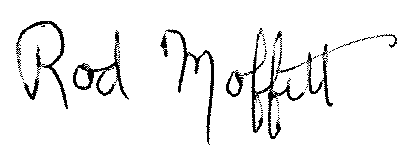 HHPL CEO